State of Connecticut Judicial Branch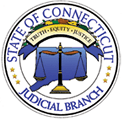 Juvenile Detention SuperintendentHartfordThe State of Connecticut Judicial Branch is seeking an experienced juvenile services administrator committed to juvenile justice reform to serve as the Juvenile Detention Superintendent at the Hartford Juvenile Detention Center. A seasoned professional will lead facility culture change, best practices implementation, staff wellness initiatives, and data-driven management to transform the detention center into a therapeutic residential center. Responsibilities of a superintendent include: manage the staff and operations, including custody and security, food services, recreation, discharge planning, and transportation; oversee comprehensive contracted services for juveniles including education, medical and mental health treatment and evaluates program effectiveness; schedule, assign, oversee, review the daily work of staff engaged in providing safe and secure conditions for juvenile on a twenty-four hour a day basis; oversee substance abuse prevention programs; ensure that all programs comply with agency policies and procedures; develop and implement staff training programs; conduct performance evaluations; determine priorities and plans work; analyze and evaluate the accomplishment of program objectives; establish and maintain procedures; develop or make recommendations on the development of policies and standards; act as liaison with other operating units, agencies and outside officials regarding policies and procedures; prepare reports and correspondence; maintain twenty-four hour on-call responsibility for the center and assigned programs; may prepare or assist in budget preparation; oversee the procurement of equipment and supplies, the maintenance of records, and the collection of operating reports such as time and attendance, personnel transactions, fiscal expenditures, and statistical records; may assist in physically restraining juveniles as necessary; conduct onsite visits to assigned programs to support start up and to ensure ongoing contract compliance; and perform related duties as required.Starting Salary $104,906 – plus State of Connecticut benefits.EXPERIENCE AND TRAINING General Experience: Nine years of experience in a juvenile detention or residential setting or related work.Special Experience: Two years of the General Experience must have been in a supervisory capacity. For current employees this will be interpreted as two years of experience at or above the level of Juvenile Detention Deputy Superintendent.

Substitutions Allowed:
1. College training may be substituted for the General Experience on the basis of fifteen semester hours equaling one-half year of experience to a maximum of four years for a Bachelor's degree.

2. A Master's degree in a related field may be substituted for one additional year of the General Experience.WORKING CONDITIONS: Incumbents may be exposed to some risk of injury from assaultive/abusive detainees; may be exposed to communicable diseases.SPECIAL REQUIREMENT:
1. A criminal record investigation will be conducted for all candidates.

2. Incumbents may be required to pass a physical examination.Applications must be received by August 7, 2021.  Applications must be submitted through the on-line application site at: www.jud.ct.gov/hronline/. Resumes or paper applications will not be accepted.Please reference posting number 21-7000-066AA/EOE